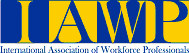 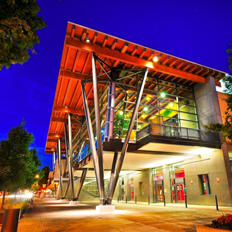 IAWP OREGON CHAPTER 2014 EDUCATIONAL CONFERENCEApril 11, 2014 The Salem Convention Center Salem, Oregon   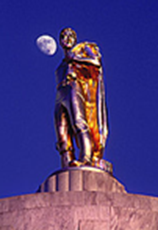 REGISTRATION FORMRegistration OptionsI am paying by:  Check (make out to IAWP and send with completed form) OED (for OED employees only.  OED paid registrations MUST have signature of cost section manager below as well as cost section and project activity code.)Manager Signature: _______________________Date: ____________Cost Section #: Project Activity Code: Your InformationName: Title: Employer: Phone: E-mail: I am a current IAWP Member YES		 NO****If you are not a current IAWP Member, you may join by including a membership form and payment with your registration.  Access the Membership Form here: http://www.iawporegon.org/membership.htmlMeal InformationMorningLight continental breakfast with coffee and tea.Lunch ChoicesChoose one of the following: Grilled Sirloin SteakGrilled Sirloin with Sautéed Portabella Boomer Sauce Served        with Seasonal Vegetables & Oregon Bleu Cheese Mashers Salmon FiletLemon Herb Marinated Salmon with Nicoise Olive Sun Dried Tomato Relish Served with Seasonal Vegetables & Toasted Herb Orzo Pilaf Eggplant ParmesanWith Fresh & Smoked Mozzarella, Basil Marinara, Creamy Polenta & Seasonal Vegetables (vegetarian)Your Signature: ___________________________________ Date:  _______________________Submit your completed registration to:  Stephanie Stevens Room 107 875 Union St NE Salem, OR 97311 Questions?  E-mail stephanie.j.stevens@state.or.us.Early Bird RateBy 3/15/14Regular RateBy 3/31/14FULL CONFERENCE REGISTRATIONFULL CONFERENCE REGISTRATIONFULL CONFERENCE REGISTRATIONFull Member $55  $65 RetireeMember $40  $50Non-Member $80  $90AWARDS LUNCHEON ONLYAWARDS LUNCHEON ONLYAWARDS LUNCHEON ONLYFull Member $350 $450RetireeMember $250 $350Non-Member $450 $550TOTAL DUE:TOTAL DUE:TOTAL DUE: